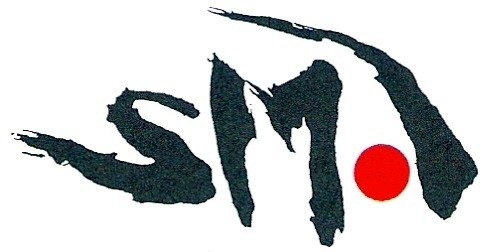 SCUOLA DI MUSICA ED ARTI CLASSICHESEZIONE DANZA Riva San Vitale“Vivere Ballando”TARIFFE Anno scolastico 2020/21LEZIONI COLLETTIVE(minimo 4 allievi)Pre School 1 (30 min.)	450 Fr annui + tassa iscrizione Pre School 2 (45 min.)	600 Fr annui + tassa iscrizione Pre Primary (60 min.)	600 Fr annui + tassa iscrizione Primary	(60 min.)		600 Fr annui	+ tassa iscrizione 1°	grado(60 min.)		600 Fr annui + tassa iscrizione 2°, 3°	grado (75 min.)			750 Fr annui + tassa iscrizione4°, 5°    grado (90 min.)	850 Fr annui + tassa iscrizione 6°,7°,8° grado (90 min.)	850 Fr annui + tassa iscrizione Avanzati         (120 min.)          900 Fr annui  + tassa iscrizioneLEZIONI INDIVIDUALILezione da 45 minuti	1300 Fr  annui + tassa iscrizioneLezione da 60 minuti          1700 Fr annui  + tassa iscrizioneTassa di iscrizione annuale: 100 FrIl pacchetto comprende 30 lezioni annue, divise in due blocchi da 15 per semestre.Le iscrizioni andranno perfezionate compilando il formulario d' iscrizione SMA.I pagamenti verranno ripartiti in due rate da corrispondere rispettivamente nel mese di settembre e nel mese di febbraio.